             РЕСПУБЛИКА ТАТАРСТАН                                                     ТАТАРСТАН  РЕСПУБЛИКАСЫ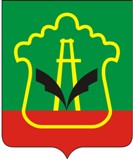      ФИНАНСОВО-БЮДЖЕТНАЯ ПАЛАТА                                                             ӘЛМӘТ                     АЛЬМЕТЬЕВСКОГО                                                                   МУНИЦИПАЛЬ РАЙОНЫ                      МУНИЦИПАЛЬНОГО РАЙОНА                                                ФИНАНС-БЮДЖЕТ ПАЛАТАСЫ          ул.Ленина, д.39, г.Альметьевск, 423450                                              Ленин ур., 39 нчы йорт, Әлмәт шәһәре, 423450Тел: 8 (8553) 45-50-12, факс: 8 (8553) 45-50-12, e-mail: alme.fbp@tatar.ru, сайт: almetyevsk.tatar.ru«16»  октября  2017 г.                                                                                                             № 98ӘМЕР                                                                                           ПРИКАЗ  о порядке сообщения муници-пальными служащими в Финансово-бюджетной палатеАльметьевского муниципальногорайона Республики Татарстано возникновении личной заинтере- сованности при исполнении должностных обязанностей, которая приводит или может привести к конфликту интересовВ соответствии с Федеральным законом от 25 декабря 2008 года № 273-ФЗ «О противодействии коррупции» и в целях реализации Указа Президента Республики Татарстан от 18 марта 2016 года № УП-265 «О порядке сообщения лицами, замещающими отдельные государственные должности Республики Татарстан, о возникновении личной заинтересованности при исполнении должностных обязанностей, которая приводит или может привести к конфликту интересов, и внесении изменений в отдельные указы Президента Республики Татарстан»П Р И К А З Ы В А Ю:Утвердить Положение о порядке сообщения муниципальными служащими в Финансово-бюджетной палате Альметьевского муниципального района Республики Татарстан о возникновении личной заинтересованности при исполнении должностных обязанностей, которая приводит или может привести к конфликту интересов (Приложение №1).Начальнику отдела программирования (Резванову Р.Р.) разместить настоящее положение на сайте Альметьевского муниципального района.Настоящее постановление вступает в силу после его официального опубликования.Контроль за исполнением настоящего постановления оставляю за собой.Председатель                                                                             З.Р. Шайдуллина